دعوة لمشاركة التجارب والممارسات الجيدة في استخدام وتطبيق مبادئ لجنة الأمن الغذائي العالمي للاستثمار الرشيد في نظم الزراعة والأغذيةسيتم تنظيم فعالية مواضيعية عالمية خلال الجلسة العامة للجنة الأمن الغذائي العالمي المقرر انعقادها في أكتوبر/ تشرين الأول 2022 لتبادل التجارب والممارسات الجيدة في استخدام وتطبيق مبادئ لجنة الأمن الغذائي العالمي للاستثمار الرشيد في نظم الزراعة والأغذية، والتي تم التصديق عليها في عام 2014.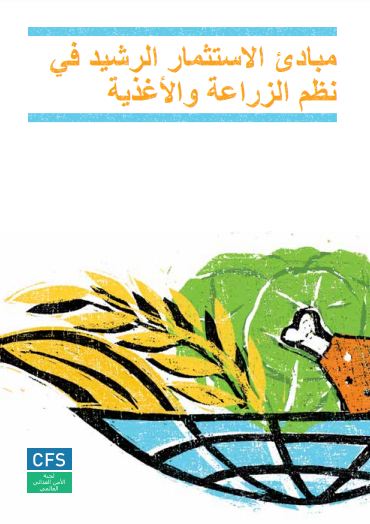 تدعو لجنة الأمن الغذائي العالمي أصحاب المصلحة إلى مشاركة تجاربهم وممارساتهم الجيدة في تطبيق مبادئها الخاصة بالاستثمار الرشيد في نظم الزراعة والأغذية بحلول 15 أبريل/ نيسان 2022 لإثراء الفعالية المواضيعية العالمية. وقد تم توفير نموذجين مختلفين للإبلاغ الذاتي - انظر أدناه للحصول على التفاصيل المطلوبة.قامت مجموعة عمل مفتوحة العضوية بوضع مبادئ الاستثمار الرشيد في نظم الزراعة والأغذية قبل على مدار الفترة ما بين أكتوبر/ تشرين الأول 2012 - أكتوبر/ تشرين الأول 2014. وتستند هذه المبادئ إلى عملية شاملة من المشاورات أجريت في الفترة من نوفمبر/ تشرين الثاني 2013 إلى مارس/ آذار 2014، فضلاً عن المشاورات الإقليمية وورش العمل التي عقدت في عدة مناطق حول العالم. وشملت المشاورات الحكومات ووكالات الأمم المتحدة ومنظمات المجتمع المدني والمنظمات غير الحكومية ومؤسسات البحوث الزراعية الدولية وجمعيات القطاع الخاص والمؤسسات الخيرية الخاصة والمؤسسات المالية الدولية والإقليمية.وتعد هذه المبادئ بمثابة إطارًا لتوجيه إجراءات جميع أصحاب المصلحة المشاركين في نظم الزراعة والأغذية من خلال تحديد المبادئ التي يمكن أن تعزز الاستثمار الرشيد الذي تشتد الحاجة إليه، وتعزيز سبل كسب العيش، وتخفيف حدة المخاطر على الأمن الغذائي والتغذية. وتهدف هذه المبادئ إلى المساهمة في الإعمال التدريجي للحق في الحصول على غذاءٍ كافٍ في سياق الأمن الغذائي الوطني.كما تهدف المبادئ إلى تناول العناصر الأساسية للاستثمار الرشيد في نظم الزراعة والأغذية، وتحديد أصحاب المصلحة الرئيسيين المعنيين بهذا الأمر، فضلاً عن أدوار ومسؤوليات كل منهم.وعند وضع المبادئ، تم الوضع في الاعتبار أن تكون قابلة للتطبيق عالميًا، مع الاعتراف بدور أصحاب الحيازات الصغيرة وأصحاب المصلحة الآخرين في جميع أنحاء العالم في معالجة الأمن الغذائي والتغذية، واحتياجاتهم الخاصة. وهذه المبادئ مصممة كذلك بحيث يمكن تطبيقها على جميع قطاعات ومراحل نظم الزراعة والأغذية من خلال الوسائل المناسبة والأدوار المحددة لأصحاب المصلحة المعنيين، والتي تختلف حسب طبيعة الاستثمار، وكذلك السياق الوطني.تقع مسؤولية تنفيذ هذه المبادئ في المقام الأول على الدول التي يتم تشجيعها، بمساهمة جميع أصحاب المصلحة، على تطبيق المبادئ عند وضع استراتيجياتها وسياساتها وبرامجها وتشريعاتها لتحقيق أهداف الأمن الغذائي والتغذية. وتسعى هذه المبادئ إلى حشد الالتزام السياسي رفيع المستوى وتعزيز العمليات المنسقة التي ينفذها أصحاب المصلحة المتعددين، ومن هذه العمليات مراجعة التقدم المحرز ومشاركة الدروس المستفادة من أجل إثراء السياسات والإجراءات.وستساعد الفعالية المواضيعية العالمية على التمكين من إجراء حوار تفاعلي بين أصحاب المصلحة المتعددين بهدف تبادل التجارب والممارسات الجيدة وتقييم استخدام وتطبيق مبادئ الاستثمار الرشيد في نظم الزراعة والأغذية. وتسعى الفعالية تحديدًا إلى:تعزيز وإقرار وتكييف وزيادة الممارسات الجيدة والاستفادة من التجارب السابقة في تنفيذ مبادئ الاستثمار الرشيد في نظم الزراعة والأغذية. رصد التقدم (النوعي والكمي) في تنفيذ مبادئ الاستثمار الرشيد في نظم الزراعة والأغذية على الأصعدة الوطنية والإقليمية والعالمية.استخلاص الدروس من أجل تحسين ملاءمة وفعالية مبادئ الاستثمار الرشيد في نظم الزراعة والأغذية، التي تتضمن تحقيق الأهداف الوطنية للأمن الغذائي والتغذية.رفع الوعي والفهم تجاه لجنة الأمن الغذائي العالمي ومنتجاتها.حرصت لجنة الأمن الغذائي العالمي على تشجيع أصحاب المصلحة على تبادل تجاربهم وخبراتهم وممارساتهم الجيدة طواعية في تطبيق منتجات سياسة اللجنة من خلال الإبلاغ عن التجارب والخبرات الفردية (المباشرة) من قبل مجموعة واحدة من أصحاب المصلحة، أو من خلال الإبلاغ عن نتائج المشاورات أو الفعاليات التي يشارك فيها أصحاب مصلحة متعددين (أو المنظمة من أجل مناقشة التجارب والخبرات) من قبل مجموعات عدة من أصحاب المصلحة.ملاحظة: الإرشادات الخاصة بإقامة الفعاليات التي تشهد مشاركة العديد من أصحاب المصلحة على الأصعدة الوطنية والإقليمية والعالمية متاحة في الشروط المرجعية لمشاركة التجارب والممارسات الجيدة في تطبيق قرارات وتوصيات لجنة الأمن الغذائي العالمي من خلال تنظيم فعاليات على الأصعدة الوطنية والإقليمية والعالمية، التي وافقت عليها لجنة الأمن الغذائي العالمي في عام 2016. إن النهج الذي أوصت به اللجنة لتنظيم فعاليات لأصحاب المصلحة المتعددين يعزز الفعاليات المملوكة للدولة والتي تقودها البلدان والتي يتم تنظيمها بالتعاون والشراكة مع آليات ومبادرات التنسيق القائمة. ينبغي أن تلعب الجهات الفاعلة الوطنية دورًا فعالا في تنظيم مثل هذه الفعاليات على جميع الأصعدة، مع إمكانية الحصول على دعم من الوكالات التي تتخذ من روما مقراً لها (منظمة الأغذية والزراعة، والصندوق الدولي للتنمية الزراعية، وبرنامج الأغذية العالمي) وأصحاب المصلحة الآخرين. ومن المتوقع أن يتم توثيق النتائج في التقارير المعدة بالتشاور مع جميع مجموعات أصحاب المصلحة المشاركة في الفعالية.ولتزويد الفعالية المواضيعية العالمية بمعلومات عن مبادئ الاستثمار الرشيد في نظم الزراعة والغذائية، تتشرف اللجنة بدعوتكم لمشاركة ما لديكم من تجارب وخبرات بتعبئة واحد أو أكثر من نماذج التقديم التالية، حسب الاقتضاء:نموذج الإبلاغ بالتجارب والخبرات "الفردية" في تطبيق مبادئ الاستثمار الرشيد في نظم الزراعة والغذائية من قبل مجموعة واحدة من أصحاب المصلحة (مثل إحدى الدول الأعضاء أو منظمات المجتمع المدني أو القطاع الخاص).نموذج (مخصص لمنظمي الفعاليات) لمشاركة نتائج الفعاليات التي يحضرها أصحاب المصلحة المتعددين والتي يتم تنظيمها على الأصعدة الوطنية والإقليمية والعالمية لمناقشة التجارب والخبرات والممارسات الجيدة في تطبيق مبادئ الاستثمار الرشيد في نظم الزراعة والغذائية.ندعوك لتعبئة أي من النموذجين الأكثر ملاءمة لتجربتك، و/أو إرسال نماذج متعددة (من النماذج ذات الصلة) في حال كانت لديك تجارب وخبرات متعددة. عند تحديد الممارسات الجيدة وتوثيقها، يُرجى مراعاة القيم التي تدعمها لجنة الأمن الغذائي العالمي، حسب الاقتضاء:الشمول والمشاركة: تم إشراك جميع الجهات الفاعلة ذات الصلة والمشاركة في عملية صنع القرار، ومن بينهم المتأثرين بهذه القرارات.التحليل القائم على الأدلة: تم تحليل فعالية الممارسة في المساهمة في أهداف الاستثمار الرشيد في نظم الزراعة والأغذية استنادًا إلى أدلة مستقلة.الاستدامة البيئية والاقتصادية والاجتماعية: ساهمت الممارسة في تحقيق أهدافها، دون المساس بالقدرة على تلبية الاحتياجات المستقبلية. المساواة بين الجنسين: عززت هذه الممارسة المساواة في الحقوق والمشاركة بين النساء والرجال وعالجت عدم المساواة بين الجنسين.التركيز على الأشخاص والفئات الأكثر ضعفًا وتهميشًا: استفاد الأشخاص والفئات الأكثر ضعفًا وتهميشًا من هذه الممارسة.نهج متعدد القطاعات: تم إشراك جميع القطاعات الرئيسية ذات الصلة والتشاور معها في تنفيذ مبادئ الاستثمار الرشيد في نظم الزراعة والأغذية.مرونة سبل كسب العيش: ساهمت هذه الممارسة في بناء قدرة سبل كسب عيش الأسر والمجتمعات المحلية على التأقلم والصمود أمام الصدمات والأزمات، بما في ذلك تلك المتعلقة بتغير المناخ.ستساهم المدخلات الواردة في رصد التقدم المحرز في استخدام وتطبيق مبادئ الاستثمار الرشيد في نظم الزراعة والأغذية من منظور نوعي وكمي. وسيتم تجميع هذه المدخلات في وثيقة تتاح للمندوبين خلال الدورة الخمسين للجنة المقرر انعقادها في أكتوبر/تشرين الأول 2022. وبعد المناقشة الجماعية التي ستعقد خلال هذه الدورة، سيتم عرض مسودة اختتام الدورة على أعضاء اللجنة للموافقة عليها.هذه الدعوة مفتوحة حتى 15 أبريل/نيسان 2022. يمكن تقديم التقارير والوثائق بأي من لغات الأمم المتحدة (العربية أو الصينية أو الإنجليزية أو الفرنسية أو الإسبانية)، ولا ينبغي أن يتجاوز عدد الكلمات مطلقًا 1000 كلمة. لجنة الأمن الغذائي العالميتتمثل رؤية لجنة الأمن الغذائي العالمي في أن تصبح المنتدى الدولي والحكومي الدولي الأشمل لطائفة كبيرة من أصحاب المصلحة الملتزمين للعمل معًا بشكل منسّق لدعم العمليات التي تقودها البلدان لضمان تحقيق الأمن الغذائي والتغذية للجميع. وتسعى اللجنة جاهدةً من أجل خلق عالم خالٍ من الجوع حيث تنفذ البلدان مبادئ الاستثمار الرشيد في نظم الزراعة والأغذية لدعم الإعمال التدريجي للحق في الغذاء الكافي.